		Závod cementárna MokráVypracovali: 	Ing. Jiří Krupka	Ing. Radoslav Mulik Schválil:    	     Ing. Richard Habrych – ředitel a předseda představenstva a. s.EGÚ Praha Engineering, a.s.Praha, listopad 2003 Počet stran:	14Počet příloh: 	11Zakázka č.  31 - 2230/2003Obsah1.	Základní údaje	31.1.	Stručný popis rozvodného zařízení	31.2.	Organizační schéma závodu	41.3.	Přehled významných dodavatelů a odběratelů elektřiny	41.4.	Regulační, vypínací a frekvenční plán	41.5.	Přehled kapacit pro provoz, údržbu a opravy	52.	Pracovní pokyny	63.	Plán k předcházení stavů nouze a k obnovení provozu	73.1.	Postupy k předcházení stavů nouze	73.1.1.	Výpočet chodu sítě pro charakteristické zatížení LDS	73.1.2.	Stav LDS při výpadku hlavního napájení	73.1.3.	Stav LDS při výpadku velmi zatížených vícenásobných vedení 110kV	73.1.4.	Stav LDS při výpadku ostatních vybraných prvků sítě	73.1.5.	Provoz LDS po působení automatických zařízení	83.1.6.	Omezení spotřeby prostřednictvím vypínacího a regulačního plánu	83.2.	Postupy k řešení stavů nouze	84.	Společné náležitosti havarijního plánu	94.1.	Vyhlášení stavu nouze	94.2.	Plán vyrozumění a spojení	94.3.	Plán svolání zaměstnanců	104.4.	Protipožární řád	104.5.	Zásady zajištění první pomoci a lékařské pomoci	114.6.	Popis organizace materiálního zabezpečení	114.7.	Plán evakuace	114.8.	Krizový štáb	114.9.	Přehled smluv	12Smlouva o připojení pro oprávněného zákazníka ze sítí vysokého a velmi vysokého napětí	125.	Formální náležitosti havarijních plánů	135.1.	Krycí list	135.2.	Seznam dokumentů, tvořících havarijní plán	13Seznam příloh pro Havarijní plán LDS Mokrá	14Základní údajeStručný popis rozvodného zařízení Elektrorozvodná síť cementárny Mokrá tvoří lokální distribuční soustavu (LDS), jejímuž provozovateli Českomoravský cement, a.s. byla udělena licence na distribuci elektřiny. Síť se rozprostírá na území výrobního závodu. Soustava je napájena dvěma samostatnými venkovními vedeními 110kV (ve vlastnictví JME), které jsou napájeny z rozvoden Sokolnice a Husovice s další návazností na přenosovou soustavu ČEPS. K napájení distribuční sítě vn 6kV slouží 3 transformátory 110/6,3kV, každý o výkonu 25 MVA. V provozu je však vždy jen jeden z nich, další slouží jako rezervní. Z přípojnic 6kV hlavní trafostanice vychází radiální kabely k napájení podružných rozvoden a přímo napájených velkých elektromotorů na napětí 6kV. Celkové schéma a situace jsou zobrazeny v Přílohách 1 a 2. Rozmístění rozvoden v závodě: Následující tabulka se vztahuje k přiloženým situačním výkresům cementárny a lomu Mokrá. Vlastní distribuce elektřiny v LDS cementárny dle dosavadních zkušeností vykazuje velmi malou poruchovost a na klíčových místech je možné záskokové napájení (viz schéma rozvodů). Celý rok bez výpadku prvků distribuční soustavy není výjimkou. Příčinou poruch bývá zařízení kobkové rozvodny 6kV hlavní trafostanice. Nejčastější příčinou krátkodobého beznapěťového stavu jsou poruchy na nadřazené distribuční soustavě dodavatele. Obecně lze říci, že vzhledem k charakteru LDS (veškerá zařízení jsou uvnitř budov včetně rozvodny 110kV a vedení jsou výhradně kabelová v kanálech, případně v zemi), je poruchovost minimální. Soustava je vybavena dvěma dieselagregáty o výkonu: a)	75kVA pro napájení pomocných pohonů rotačních pecí slinku a centrální UPS pro ŘS a ovládací napětí. b)	800kVA pro nouzové napájení především osvětlení závodu, pomocných pohonů pecí slinku a vápenky, kotelny a čerpací stanice užitkové vody. Způsob najíždění vlastních záložních zdrojů – viz Příloha 5 Provozní předpis pro nájezd a obsluhu dieselagregátů. Zajištěnost dodávek od nadřazené DS dodavatele je zvýšena způsobem připojení, tj. připojením typu „H“ na zaokruhované vedení 110kV. Zařízení rozvodny 110kV umožňuje rozpojení okruhu a napájení z jedné strany v případě poruchy na některém z napájecích vedení. Možnosti výpomoci v dodávce elektřiny ze sousedních sítí není, pouze zprostředkovaně přes nadřazenou DS. Organizační schéma závodu Základní funkční schéma cementárny Mokrá je znázorněno v příloze č.4. Odpovědnou osobou za provoz LDS je vedoucí centrální elektroúdržby. Běžné manipulace na trafostanici se provádí prostřednictvím řídicího systému z centrálního technologického velínu Ruční manipulace a běžné zásahy provádí směnový elektrikář z výrobního úseku. Dálkové manipulace prostřednictvím ŘS provádí operátor centrálního velínu.Za chod a údržbu vlastního ŘS a jeho SW je odpovědný systémový inženýrPravidelné kontroly a složitější manipulace provádí Mistr elektroúdržby – silnoproud nebo technik  – spec. na trafostanici. Schéma centrální údržby je v Příloze 6. Schéma centrální údržby – elektroúdržby je v Příloze 7. Přehled významných dodavatelů a odběratelů elektřiny Dodavatelé: Dodavatel silové elektřiny : ČMC je držitelem licence na obchod s elektřinou a nakupuje na velkobchodním trhu  od různých dodavatelů a využívá taktéž  denní  platformy  organizované  OTE .E.ON distribuce  – zabezpečuje distribuci elektřiny a systémové služby Odběratelé: Carmeuse, s.r.o. – roční objem cca 7-11GWhJV servis, s.r.o.Regulační, vypínací a frekvenční plán Regulační opatření se vyhlašují na základě regulačních stupňů vyhlášených centrálním dispečinkem ČEPS. S distributorem jsou v souladu s vyhláškou 80/2010 dohodnuty hodnoty náplně regulačních stupňů. Aktuální hodnoty náplně regulačních stupňů  má operátor centrálního velínu k dispozici na displeji operátorské stanice včetně potřebného komentáře o významu jednotlivých stupňůPři vyhlášení regulačních stupňů provádí operátor centrálního velínu technologie snížení odebíraného výkonu (po případné konzultaci s energetikem). Vypínací plán pro LDS se uskutečňuje operativně podle aktuálního stavu technologického zařízení příkazem z centrálního velínu. Podle stavu zásob suroviny a konečných produktů a dále podle výše poptávky se odstavují vhodné velké spotřebiče. Frekvenční plán není pro úroveň LDS zpracován ani realizována žádná opatření. Přehled kapacit pro provoz, údržbu a opravy Provoz: 	operativní zásahy provádí provozní směnový elektrikář (výrobního úseku) – nepřetržitý provoz 	5 pracovníků – nepřetržitý provoz 	umístění – v závodě v objektu č. 13 a 20Údržba: 	údržbu, pravidelné kontroly a revize provádí skupina silnoproud CÚ 	7 pracovníků – ranní směna	umístění – v závodě v objektu č. 5	vybavení – 	základní měřicí přístroje el. veličin, základní ruční nářadí, vlastní měření el. pevnosti olejů, přístroj na vyhledávání zemních vedení, přístroj na zkoušení el. pevnosti	plně vybavené mechanické dílny	specielní měření – externě Servis: 	Závod nemá smluvně vázané externí firmy, potřebné zásahy jsou objednávány jednotlivě dle plánu oprav a revizí a dle aktuální potřeby. Sklady: 	Vlastní sklady v areálu závodu vybavené nejnutnějšími náhradními díly, umístění viz Příloha 2. Pracovní pokynyPracovní pokyny a manipulační postupy pro zařízení, kde by mohlo dojít k úniku nebezpečných látek, jsou zpracovány ve formě následujících předpisů: Místní provozní řád pro nadzemní skladovací nádrže motorové nafty pro centrální dieselagregát a dieselagregát rotačních pecí slínkových. 
Vypracoval: Petr Doležel, mistr energetických provozů – 16. 9. 2002.  Plán havarijních opatření pro případ zhoršení jakosti vod v důsledku úniku kapalných paliv pro výpal slínku, vápna a výroby páry, závod cementárna Mokrá. Havarijní plán ochrany ovzduší v Českomoravském cementu, a.s., nástupnické společnosti závodu cementárna Mokrá jako soubor technicko-provozních parametrů a technicko-organizačních opatření. 
Vypracoval Ladislav Flek a Ing. Jiří Lerch  - s účinností od 1. 1. 2002.Tyto řády jsou umístěny: na sekretariátě ŘZu vedoucího energetických provozů na stř. Palivové hospodářství na stř. RPS, RPV, kotelnau vodohospodáře závodu a vodohospodáře a.s. Plán havarijních opatření pro případ zhoršení jakosti vod v důsledku úniku ropných látek, používaných v závodě cementárna Mokrá. 
Vypracoval Petr Doležel – mistr energetických provozů – Mokrá, 4. 10. 2002. Tento řád je umístěn: sekretariát ředitele závodu Mokrákancelář vedoucího energetických provozů a správy závodu kancelář mistra správy závoduvýrobní střediska Palivové hospodářství, dieselagregát, kompresorovnykancelář vedoucího provozu 1 Těžba a drcení kancelář mistra provozu 2 Výpal slínku, mletí suroviny a mletí cementu kancelář vedoucího centrální údržbykancelář vedoucího centrálních skladů centrální sklad PHMkancelář vodohospodáře závodu a vodohospodáře akciové společnosti hlavní vrátnice u ostrahy závodu. oddělení technických revizíPlán k předcházení stavů nouze a k obnovení provozu Hlavním dokumentem pro veškeré manipulace v hlavní trafostanici je Místní provozní a bezpečnostní předpis trafostanice. Za předcházení i řešení havarijních situací a koordinaci prací k obnově provozu rozvodného zařízení je odpovědný vedoucí centrální elektroúdržby cementárny Mokrá. Postupy k předcházení stavů nouzeVýpočet chodu sítě pro charakteristické zatížení LDS Výpočet chodu sítě byl vypracován v rámci výpočtu technických ztrát podle Vyhlášky MPO č. 153/2001 Sb. Viz příloha č. 10Výsledek výpočtu chodu sítě ve formě přehledných tabulek obsahuje hodnoty proudů a výkonů, tekoucích přes všechna kabelová vedení a transformátory, dále pak hodnoty napětí v uzlech sítě a velikosti ztrát. Stav LDS při výpadku hlavního napájeníPři výpadku hlavního napájení LDS ze sítě 110kV dochází k úplnému výpadku napětí v celém závodě do doby, než se automaticky nastartují oba dieselagregáty. Dieselagregáty nestačí svým výkonem zásobovat celou LDS, ale připojují se jen k důležitým prvkům technologie, aby nedošlo k jejich poškození – viz bod 1.1. Stav LDS při výpadku velmi zatížených vícenásobných vedení 110kV LDS je připojena dvěma nezávislými vedeními 110kV, které se mohou v případě potřeby nahrazovat. Stav LDS při výpadku ostatních vybraných prvků sítě Napájení LDS ze sítě 110kV se realizuje jen jedním transformátorem 110/6,3kV o výkonu 25 MVA další 2 transformátory o stejném výkonu jsou v rezervě. Podružné rozvodny 6,3kV jsou napájeny dvojitými radiálními kabely z hlavní rozvodny, v případě výpadku některého kabelu zatížení rozvodny převezme druhý kabel. Stejný princip je využit u rozvaděčů nn, kde postižený distribuční transformátor 6,3/0,4kV může být nahrazen sousedním (využitím podélného dělení sběrnic). Provoz LDS po působení automatických zařízení Všechny prvky sítě (kabely a transformátory) jsou chráněny běžným způsobem (podle norem) proti přetížení a zkratu (nadproudové ochrany, jističe). V případě výpadku napájecího napětí se spouští dva dieselagregáty pro nouzové napájení technologie a osvětlení areálu – viz b. 1.1 a 3.2. Omezení spotřeby prostřednictvím vypínacího a regulačního plánu Viz b. 1.4. Postupy k řešení stavů nouze Při výpadku napájení z jednoho vedení 110kV je možno obnovit zásobování LDS z druhého vedení 110kV.O případných potřebných manipulacích na rozvodně 110kV rozhoduje centrální dispečink nadřazené distribuční soustavy a provádí je dálkově operátor centrálního velínu cementárny na základě telefonického požadavku. Stav prvků rozvodny 110kV je přenášen na centrální dispečink nadřazené distribuční soustavy. Případné ruční manipulace provádí elektrikář výrobního úseku nebo specialista CÚ pro trafostaniciPři výpadku napájecího transformátoru 110/6kV se přechází na provoz druhého transformátoru, který byl dosud v záloze. Napájení záložním transformátorem představuje 100 % zálohu, část manipulací se provádí místně ručním ovládáním a část dálkově z ŘS. Postupy obnovení napětí v důležitých rozvodnách jsou popsány v bodě 3.1.4. Při výpadku důležitých rozvaděčů 0,4kV (např. pro pootáčení rotační pece a nouzové osvětlení) se startuje dieselagregát prostřednictvím řídicího systému ABB nebo z místního ovládacího panelu v rozvodně. Společné náležitosti havarijního plánu Vyhlášení stavu nouzeStav nouze vyhlašuje a odvolává dispečink přenosové soustavy (tj. při celostátní působnosti), dispečink příslušné regionální distribuční soustavy (s krajskou působností) a provozovatel LDS (s působností udělené licence na distribuci elektřiny). V LDS cementárny Mokrá se stav nouze vyhlašuje v následující funkční posloupnosti: ředitel závodu (nebo jeho zástupce) vedoucí centrální elektroúdržbyvedoucí směnyPodle platného zákona 458/2000 (Energetický zákon), § 54 se stav nouze vyhlašuje v důsledku: živelních událostí vyhlášení státních orgánů při ohrožení státuhavárie zařízení na výrobu, přenos a distribuci elektřinysmogové situaceteroristického činu. Vyhlášení havárie a stavu nouze:Havárii hlásí původce havárie (pracovník, který havárii způsobil nevhodným pracovním postupem) nebo pracovník, který zjistil závadu na zařízení, která havárii způsobila, vždy operátorovi centrálního velínu. Odpovědnost za plnění pokynů tohoto havarijního plánu má vedoucí centrální elektroúdržby, v jeho nepřítomnosti potom odpovědnost přebírá vedoucí směny. Postup odpovědných pracovníků při vyhlášení stavu nouze je upraven Vyhláškou MPO č. 80/2010 Sb. a jednotlivými odstavci příslušného havarijního plánu. Plán vyrozumění a spojení Pracovník odpovědný za vyhlášení stavu nouze musí shromáždit podklady, které vedly k rozhodnutí o vyhlášení stavu nouze. Obsahem dokumentace pro vyhlášení stavu nouze musí být: kdo a kdy stav nouze vyhlašujepříčina vyhlášení stavu nouzepokyny k řešení stavu nouze podle přijatého havarijního plánu. Plán vyrozumění při haváriiOperátor centrálního velínu vyrozumí: V případě, že se jedná o havárii dotýkající se rozvodny vvn, dispečink E.ON distribuceSměnového elektrikáře, pokud je nutné provést okamžité zásahy do rozvodné soustavy za účelem zamezení následných škod nebo ochrany zdraví. Směnového mistra. Vedoucího centrální elektroúdržby. Vedoucí centrální elektroúdržby vyrozumí: Ředitele závodu. Vedoucího výroby. Vedoucího energetických provozů.Vedoucí centrální elektroúdržby organizuje svolávání příslušných pracovníků CÚ a koordinuje činnost při odstraňování havárie. Ředitel závodu vyrozumí orgány státní správy, pokud je to v souvislosti s jinými aspekty havárie nutné. Plán svolání zaměstnanců Zaměstnance svolává do závodu vedoucí centrální elektroúdržby, za jeho nepřítomnosti operátor centrálního velínu nebo vedoucí směny. Svolání zaměstnanců se provádí telefonem, seznam telefonních čísel viz příloha č.11 Svolání zaměstnanců, na které není telefonní spojení, se provádí operativně pomocí osobního hotovostního vozidla, které je v závodě k dispozici. O jednotlivých svolávaných zaměstnancích rozhoduje vedoucí centrální elektroúdržby nebo vedoucí směny. Protipožární řád Protipožární řády jsou zpracovány v souladu s vyhl. 246/2001 O požární prevenci dle § 27 pro objekty se zvýšeným požárním nebezpečím. Řády jsou vyvěšeny v uvedených objektech a dále jsou založeny v dokumentaci požární ochrany závodu. Protipožární řády jsou vyvěšeny na všech důležitých pracovištíchZásady zajištění první pomoci a lékařské pomociNa jednotlivých úsecích, u vedoucího směny a na centrálním velínu jsou umístěny lékárničky pro poskytnutí první pomoci. První pomoc a lékařské zabezpečení: V pracovní dny na ranní směně - závodní lékař v areálu závodu. Mimo tuto dobu  pohotovostní zdravotní služba nebo rychlá záchranná služba  Popis organizace materiálního zabezpečení seznam hlavních náhradních dílů a jejich umístění vn vypínače 6kV, 5 ks, uloženo ve skladu trafostanice TS1vn odpojovače 6kV, 2 ks TS1transformátorový olej BTSI, 4t, TS1kondenzátorové průchodky 110kV, 3 ks, TS1náhradní transformátor 1000kVA, 1 ks, v hlavním skladu závodu seznam dopravních prostředků 1 multikára M25 v garáži CÚMontážní plošina Magma  13 m na dvoře před CÚUžitkové vozidlo pick up v dílně elektroúdržbyk dispozici jsou dále osobní a nákladní vozy cementárny. O použití jednotlivých dopravních prostředků operativně rozhoduje vedoucí centrální elektroúdržby nebo vedoucí směny. Postup svolávání jejich obsluhy – viz 4.3. Pohonné hmoty jsou nakupovány u čerpacích stanic a na výdejních stojanech v závodě.stravování zajišťuje společnost Eurest Plán evakuace Požární evakuační řád není zpracován, protože se nejedná o objekty, ve kterých jsou složité podmínky pro zásah.Na klíčových místech objektů je směr úniku k nouzovým východům vyznačen žlutými šipkami v zeleném poli. Krizový štáb Krizový štáb je tvořen: ředitel závodu Mokrá	vedoucí centrální údržby	 vedoucí centr. elektroúdržby	Krizový štáb řídí odstraňování následků stavu nouze a mimořádných situací, vyhodnocuje příčiny vzniku a postup při jejich odstraňování. Závěry z jednání a vyhodnocování příčin vzniku stavu nouze jsou předávány vedení společnosti Českomoravský cement. Přehled smluv Smlouva o připojení pro oprávněného zákazníka ze sítí vysokého a velmi vysokého napětíSmlouva o poskytnutí distribuce oprávněnému zákazníkovi – E.ON DistribuceRámcové smlouvy na dodávky silové elektřiny  ( RWE,a.s., E.ON energie , Alpiq , ČEZ,a.s.,)Smlouvy o dodávce elektřiny koncovým zákazníkům – viz 1.3. Smlouvy na dodávku náhradních dílů a ostatních služeb jsou uzavírány operativně dle okamžitých potřeb. Formální náležitosti havarijních plánů Krycí list Držitel licence: 					Českomoravský cement, a.s.  Objekt: 	cementárna Mokrá Datum vypracování havarijního
plánu a jeho schválení: 	listopad 2003 Datum nabytí účinnosti: 	listopad 2003Datum platnosti: 	listopad 2004Osoba zpracovatele: 	EGÚ Praha Engineering, a.s.
	Ing. Jiří Krupka
	Ing. Radoslav Mulik Osoba odpovědná za držitele licence: 	vedoucí centrální elektroúdržbyOsoba schvalující havarijní plán: 	            ředitel závodu MokráPodpisy uvedených osob: Ing. J. Krupka 			…………………………….Ing. R. Mulik			…………………………….vedoucí centrální elektroúdržby	…………………………….ředitel závodu Mokrá 			…………………………….Seznam dokumentů, tvořících havarijní plán Hlavní dokumentSeznam Příloh (1-11)Seznam příloh pro Havarijní plán LDS MokráPříloha 1	Schéma LDS Mokrá            2	Situační plán „Areál Mokrá“	3	Situační plán „Lom Mokrá“	4	Základní organizační schéma Cementárny Mokrá	5	Provozní předpis pro nájezd a obsluhu dieselagregátu	6	Schéma centrální údržby	7	Schéma centrální údržby – elektroúdržby	8	Místní provozní a bezpečnostní předpis trafostanice	9	Požární poplachové směrnice10	Výpočet technických ztrát pro cementárnu Mokrá (uložen u vedoucího centrální elektroúdržby)11	Seznam důležitých telefonních čísel a funkcíPřílohy ,které jsou součástí havarijního plánu  a nejsou  zobrazeny přímo v tomto dokumentu jsou uloženy dle  systému  správy dokumentů provozovatele LDS  a  na místech uvedených v textu výše .			Příloha č.1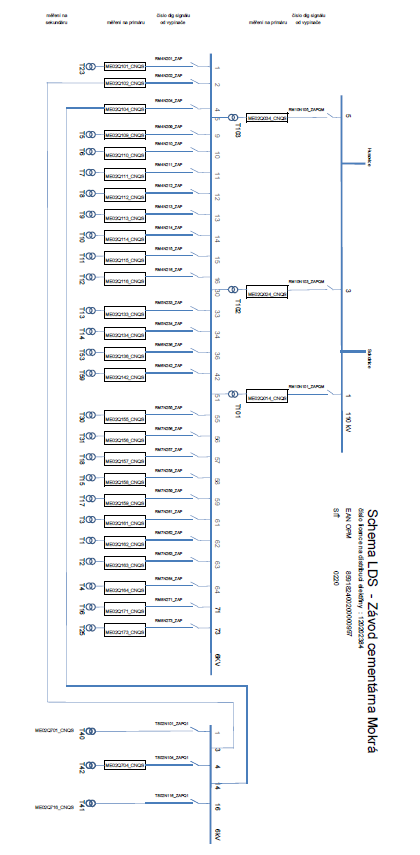 Příloha č. 2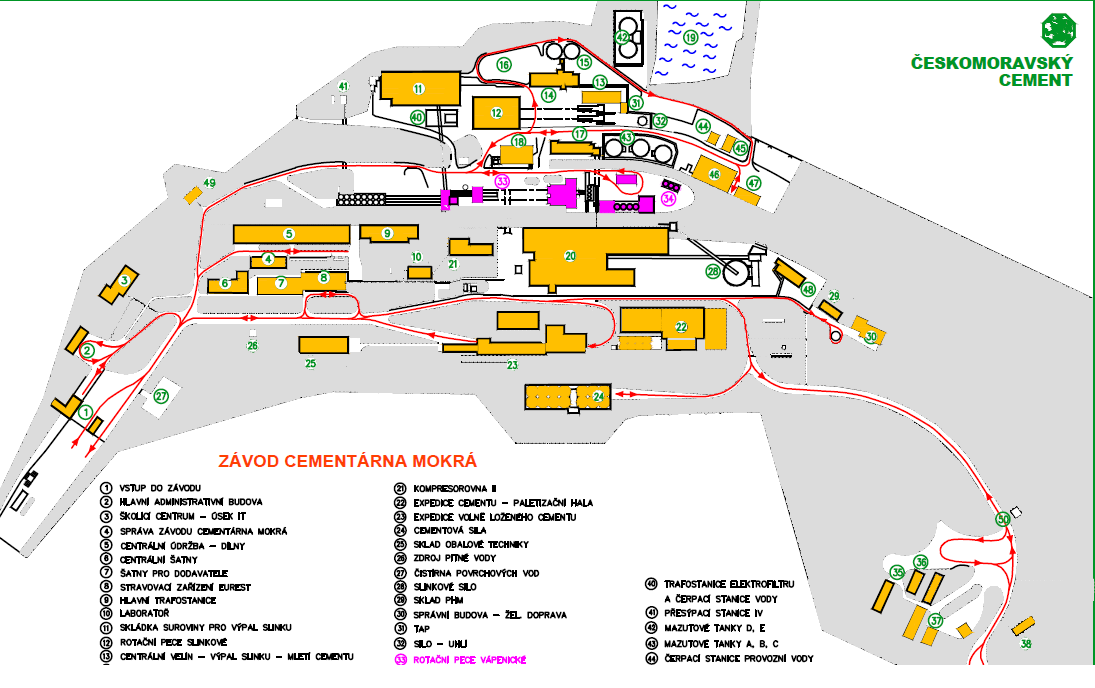 Příloha č. 3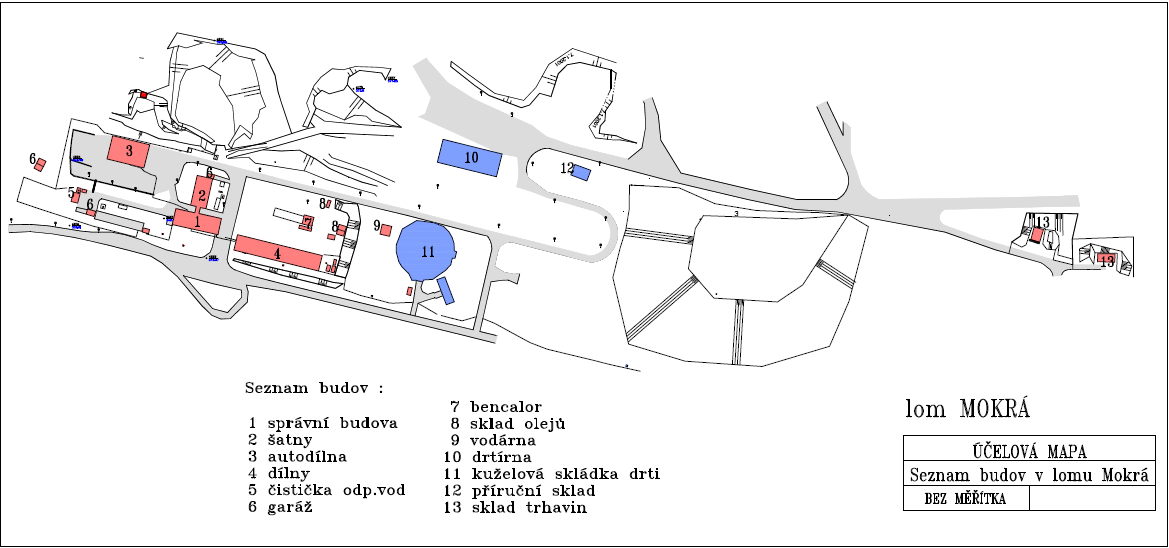 Příloha č.11   Seznam důležitých telefonních čísel a funkcíFunkce , pracoviště	Jméno	telefonŘeditel závodu	Ing. Rostislav Fianta 	544 122 214Vedoucí centrální údržby	Vladimír Filipec	544 122 206Vedoucí centrální elektroúdržby -energetik	Ing. Jan Grolich	544 122 201		602 595 603Vedoucí výroby 	Jiří Strapina	544 122 512		602 595 604Mistr elektroúdržby –silnoproud	Jan Sadloň 	544 122 527		606 870 808Technik  trafostanice	Martin Varhaník	544 122 442		720420222Směnoví mistři 		544 122 445Centrální velín závodu		544 122 354		544 122 320		544 226 164 přímá linkaOperátoři centrálního velínu	 (Oprávnění provádět dálkově manipulace	na trafostanici)	Petr Pakosta	Petr Otych	Pakosta Petr	Balak Jakub	Homolka Jiří	Kubíček Martin	Novoborský Viktor	Žerava Zdeněk	Schořík RadekRozvodnaRozvodnačíslo objektupoznámkaTS01Hlavní trafostanice9TS02Trafostanice lom92cca 2 km od závodu TS03Trafostanice cement20TS04Trafostanice surovina12TS05Trafostanice elektrofiltr40T12Čerpací stanice Balaton44T23Administrativní budova2T24Bloková trafostanice Sivice50T25Budovy Sivice35T19Transformátor - expedice24T20Transformátor - expedice24